De Aston 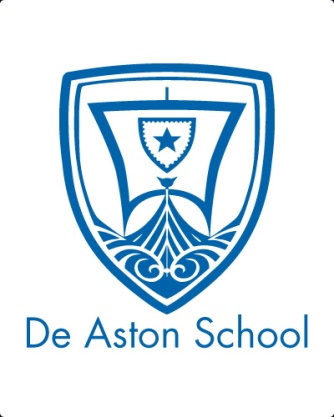 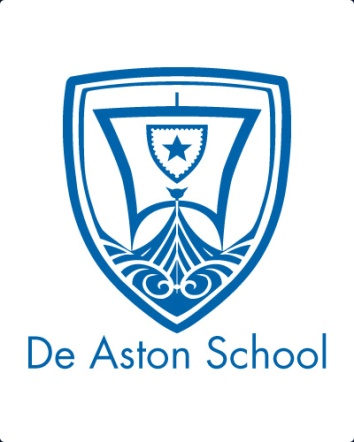 English Department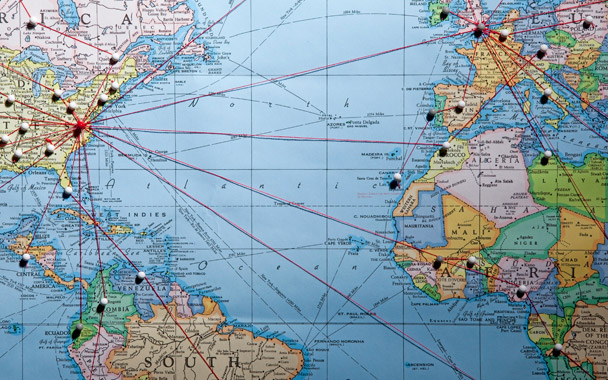 Year 8: GlobetrottingChallenge TasksName: